§11.  Certification of payrollsA fiscal officer of the State may not draw, sign or issue, or authorize the drawing, signing or issuing, of any warrant or check upon the Treasurer of State or other disbursing officer of the State for the payment of a salary or other compensation for personal services, nor may the Treasurer of State or other disbursing officer of the State pay any salary or other compensation for personal services in the Executive or Legislative Departments, unless a payroll or account for such salary or other compensation, containing the names of all persons to be paid and the amounts to be paid them, has been certified by the  State Controller or a person designated by  the State Controller. In the case of all unclassified employees, certification  must be by their appointing authority.  [PL 2009, c. 213, Pt. BBB, §1 (AMD).]Any payment made in violation of the compensation plan or the rules pertaining thereto or made to a person appointed or established in a position in a manner contrary to chapters 56‑A, 65, 67, 71 and 372 may be recovered from the appointing authority or the State Controller, whoever is culpable, or from the sureties on the official bond of such officer or person. Action for recovery may be maintained by the State Civil Service Appeals Board or any member thereof, any officer or employee of the state service or any citizen of the State. All money recovered under this section must be paid into the State Treasury and credited to the General Fund.  [PL 2009, c. 213, Pt. BBB, §1 (AMD).]SECTION HISTORYPL 1973, c. 375 (AMD). PL 1975, c. 766, §4 (AMD). PL 1979, c. 127, §17 (AMD). PL 1979, c. 138 (AMD). PL 1979, c. 541, §A18 (AMD). PL 1985, c. 785, §B7 (AMD). PL 1991, c. 824, §A3 (AMD). RR 2001, c. 2, §A3 (COR). PL 2009, c. 213, Pt. BBB, §1 (AMD). The State of Maine claims a copyright in its codified statutes. If you intend to republish this material, we require that you include the following disclaimer in your publication:All copyrights and other rights to statutory text are reserved by the State of Maine. The text included in this publication reflects changes made through the First Regular Session and the First Special Session of the131st Maine Legislature and is current through November 1, 2023
                    . The text is subject to change without notice. It is a version that has not been officially certified by the Secretary of State. Refer to the Maine Revised Statutes Annotated and supplements for certified text.
                The Office of the Revisor of Statutes also requests that you send us one copy of any statutory publication you may produce. Our goal is not to restrict publishing activity, but to keep track of who is publishing what, to identify any needless duplication and to preserve the State's copyright rights.PLEASE NOTE: The Revisor's Office cannot perform research for or provide legal advice or interpretation of Maine law to the public. If you need legal assistance, please contact a qualified attorney.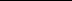 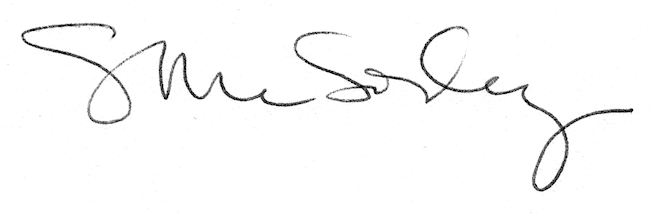 